2017「牧者信託」計劃 講道台講話[早晨/午安] ，我很高興有機會跟大家談談關於「牧者信託」的年度捐獻計劃。「牧者信託」的職責，是為那些堅定不移地關心我們的人，那就是我們的退休司鐸，提供安慰和照顧。正值慶祝總教區175週年之際, 我們向一直為「我們信仰的基石」作工具的神父們致敬。這些人都無私地服務我們的信仰大家庭，擔當堂區主任、導師和朋友。相信在這裡的每個人，都有一番記憶，都曾遇上一位天主教神父留下給他們長久和感人的印象。這些神父，無論是在歡樂的時候，在主持婚禮，又或是幫助夫婦回應家庭生活的召叫，都與我們在一起。通過聖洗聖事，神父迎接我們的孩子進入我們的信仰。在迷惘或悲傷的時侯，神父也在我們身邊，為家中病人傅油，給我們安慰和力量。他們的一生，都流露著基督對我們及教會的愛。神父藉著禱告，聖事及其他教區生活，支援我們的社群。最重要的是，在每一次彌撒的聖體聖事，神父讓我們領受到耶穌。現在，他們退休後，神父需要我們的支持。讓我們合力，確保我們的神父能安享合理、有尊嚴的退休生活。我們有機會照顧那些一直照顧我們的人。為了支持我們的退休神父，以示感謝和關懷，整個教區的教友每年都資助「牧者信託」。我希望你們都能夠參與今天的募捐計劃。有關各種「牧者信託」捐助方式的資料，請參閱「牧者通訊」。最後，我鼓勵你們反思一下曾强化你們基督信仰的退休神父。多謝大家。主佑。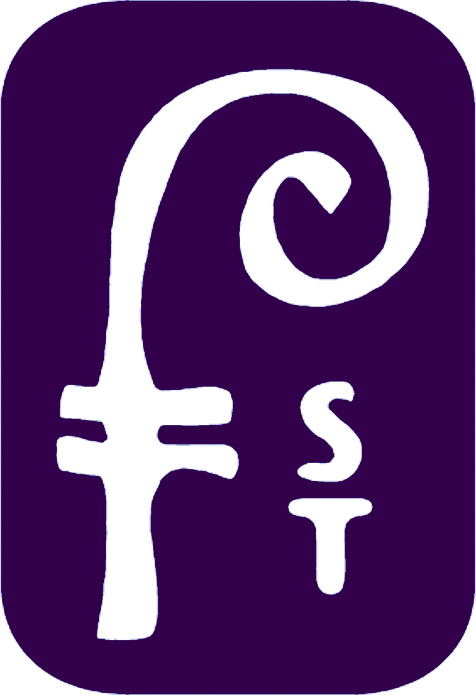 